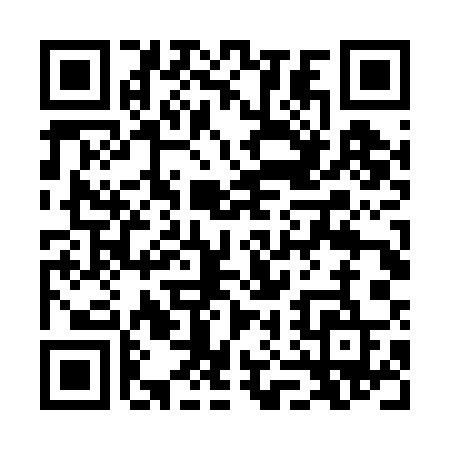 Prayer times for Cranberry Prairie, Ohio, USAMon 1 Apr 2024 - Tue 30 Apr 2024High Latitude Method: Angle Based RulePrayer Calculation Method: Islamic Society of North AmericaAsar Calculation Method: ShafiPrayer times provided by https://www.salahtimes.comDateDayFajrSunriseDhuhrAsrMaghribIsha1Mon6:057:211:425:178:039:202Tue6:037:201:425:178:059:213Wed6:017:181:415:188:069:234Thu5:597:161:415:188:079:245Fri5:577:151:415:198:089:256Sat5:567:131:415:198:099:267Sun5:547:111:405:198:109:288Mon5:527:101:405:208:119:299Tue5:507:081:405:208:129:3010Wed5:487:071:395:208:139:3111Thu5:477:051:395:218:149:3312Fri5:457:041:395:218:159:3413Sat5:437:021:395:218:169:3514Sun5:417:011:385:228:179:3615Mon5:396:591:385:228:189:3816Tue5:386:581:385:228:199:3917Wed5:366:561:385:238:209:4018Thu5:346:551:385:238:219:4219Fri5:326:531:375:238:229:4320Sat5:316:521:375:238:239:4421Sun5:296:501:375:248:249:4622Mon5:276:491:375:248:259:4723Tue5:256:471:375:248:269:4824Wed5:246:461:365:258:279:5025Thu5:226:451:365:258:289:5126Fri5:206:431:365:258:299:5227Sat5:196:421:365:258:309:5428Sun5:176:411:365:268:319:5529Mon5:156:391:365:268:329:5730Tue5:146:381:355:268:339:58